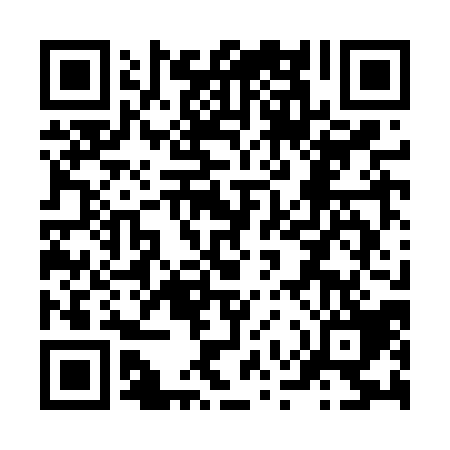 Ramadan times for Biaroza, BelarusMon 11 Mar 2024 - Wed 10 Apr 2024High Latitude Method: Angle Based RulePrayer Calculation Method: Muslim World LeagueAsar Calculation Method: ShafiPrayer times provided by https://www.salahtimes.comDateDayFajrSuhurSunriseDhuhrAsrIftarMaghribIsha11Mon5:495:497:431:304:347:187:189:0612Tue5:465:467:411:304:357:207:209:0813Wed5:445:447:381:294:377:227:229:1014Thu5:415:417:361:294:387:237:239:1215Fri5:395:397:341:294:397:257:259:1416Sat5:365:367:311:294:407:277:279:1617Sun5:335:337:291:284:417:297:299:1818Mon5:315:317:271:284:427:307:309:2019Tue5:285:287:241:284:437:327:329:2220Wed5:255:257:221:274:447:347:349:2421Thu5:235:237:201:274:467:367:369:2622Fri5:205:207:171:274:477:387:389:2823Sat5:175:177:151:274:487:397:399:3024Sun5:145:147:131:264:497:417:419:3225Mon5:125:127:101:264:507:437:439:3426Tue5:095:097:081:264:517:457:459:3627Wed5:065:067:051:254:527:467:469:3928Thu5:035:037:031:254:537:487:489:4129Fri5:005:007:011:254:547:507:509:4330Sat4:574:576:581:244:557:527:529:4531Sun4:544:546:561:244:567:537:539:471Mon4:514:516:541:244:577:557:559:502Tue4:494:496:511:244:587:577:579:523Wed4:464:466:491:234:587:597:599:544Thu4:434:436:471:234:598:008:009:575Fri4:394:396:441:235:008:028:029:596Sat4:364:366:421:225:018:048:0410:027Sun4:334:336:401:225:028:068:0610:048Mon4:304:306:371:225:038:078:0710:079Tue4:274:276:351:225:048:098:0910:0910Wed4:244:246:331:215:058:118:1110:12